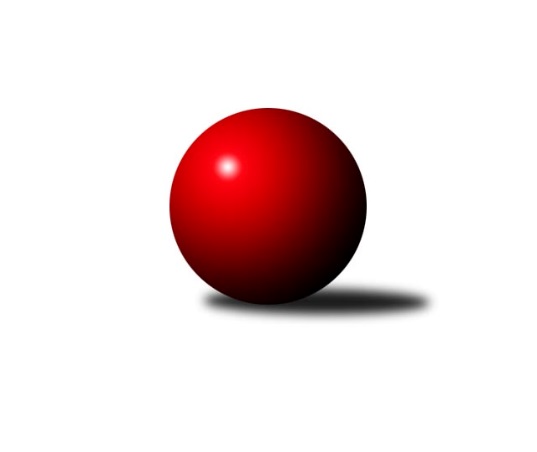 Č.21Ročník 2021/2022	10.3.2022Nejlepšího výkonu v tomto kole: 2471 dosáhlo družstvo: TJ Sokol Soběnov BMeziokresní přebor ČB-ČK A 6-ti členné 2021/2022Výsledky 21. kolaSouhrnný přehled výsledků:TJ Sokol Soběnov C	- Kuželky Borovany C	6:2	2349:2189	9.0:3.0	7.3.TJ Spartak Trhové Sviny B	- TJ Loko Č. Budějovice C	1:7	2226:2268	2.0:10.0	8.3.TJ Sokol Soběnov B	- Vltavan Loučovice B	5:3	2471:2303	7.0:5.0	9.3.TJ Nová Ves C	- Kuželky Borovany B	1.5:6.5	2313:2391	4.0:8.0	9.3.TJ Sokol Nové Hrady B	- TJ Spartak Trhové Sviny C	6:2	2470:2409	6.5:5.5	10.3.TJ Sokol Nové Hrady C	- KK Český Krumlov 	0:0	0:0	0.0:0.0	10.3.Tabulka družstev:	1.	TJ Sokol Soběnov C	18	16	0	2	105.0 : 39.0 	135.0 : 81.0 	 2401	32	2.	TJ Sokol Nové Hrady B	20	13	3	4	101.0 : 59.0 	127.0 : 113.0 	 2347	29	3.	TJ Sokol Soběnov B	19	13	2	4	97.0 : 55.0 	136.0 : 92.0 	 2389	28	4.	KK Český Krumlov	18	13	0	5	88.0 : 56.0 	120.0 : 96.0 	 2388	26	5.	Kuželky Borovany B	20	11	2	7	87.5 : 72.5 	129.0 : 111.0 	 2299	24	6.	TJ Loko Č. Budějovice C	19	7	3	9	72.0 : 80.0 	113.0 : 115.0 	 2243	17	7.	TJ Spartak Trhové Sviny C	19	7	2	10	72.0 : 80.0 	112.5 : 115.5 	 2281	16	8.	TJ Spartak Trhové Sviny B	19	7	2	10	65.5 : 86.5 	106.0 : 122.0 	 2214	16	9.	TJ Sokol Nové Hrady C	18	7	1	10	70.0 : 74.0 	106.0 : 110.0 	 2324	15	10.	Kuželky Borovany C	21	6	2	13	67.5 : 100.5 	114.5 : 137.5 	 2187	14	11.	Vltavan Loučovice B	19	6	1	12	62.0 : 90.0 	105.5 : 122.5 	 2263	13	12.	TJ Nová Ves C	19	4	1	14	52.5 : 99.5 	96.0 : 132.0 	 2240	9	13.	TJ Dynamo České Budějovice B	19	4	1	14	52.0 : 100.0 	87.5 : 140.5 	 2197	9Podrobné výsledky kola:	 TJ Sokol Soběnov C	2349	6:2	2189	Kuželky Borovany C	Olga Čutková	 	 221 	 199 		420 	 2:0 	 378 	 	182 	 196		Václav Tröstl	Ludmila Čurdová	 	 171 	 201 		372 	 2:0 	 345 	 	167 	 178		Vladimíra Bicerová	Jiřina Krtková	 	 160 	 187 		347 	 1:1 	 367 	 	185 	 182		Martina Koubová	Jitka Grznáriková	 	 214 	 201 		415 	 2:0 	 377 	 	184 	 193		Jan Kouba	Jaroslava Kulhanová	 	 220 	 221 		441 	 2:0 	 342 	 	170 	 172		Miroslav Bicera	Gabriela Šedivá	 	 165 	 189 		354 	 0:2 	 380 	 	183 	 197		Petr Bícharozhodčí: Jaroslava KulhanováNejlepší výkon utkání: 441 - Jaroslava Kulhanová	 TJ Spartak Trhové Sviny B	2226	1:7	2268	TJ Loko Č. Budějovice C	Tomáš Švepeš	 	 177 	 196 		373 	 2:0 	 298 	 	140 	 158		Radim Růžička	Marek Kopta	 	 192 	 191 		383 	 0:2 	 407 	 	203 	 204		Tomáš Polánský	Luděk Troup	 	 185 	 173 		358 	 0:2 	 387 	 	188 	 199		Adéla Sýkorová	Jiří Švepeš	 	 182 	 179 		361 	 0:2 	 372 	 	191 	 181		Lucie Klojdová	Josef Svoboda	 	 186 	 176 		362 	 0:2 	 395 	 	187 	 208		Martina Tomiová	Bohuslav Švepeš	 	 197 	 192 		389 	 0:2 	 409 	 	207 	 202		Karel Vlášekrozhodčí: Josef SvobodaNejlepší výkon utkání: 409 - Karel Vlášek	 TJ Sokol Soběnov B	2471	5:3	2303	Vltavan Loučovice B	Patrik Fink	 	 199 	 195 		394 	 2:0 	 378 	 	190 	 188		Jakub Musil	Dominik Smoleň	 	 174 	 175 		349 	 0:2 	 376 	 	192 	 184		František Anderle	Markéta Šedivá	 	 192 	 215 		407 	 0:2 	 418 	 	201 	 217		Vladimír Šereš	Josef Šedivý	 	 223 	 212 		435 	 2:0 	 376 	 	196 	 180		Radim Štubner	Pavel Čurda	 	 226 	 249 		475 	 2:0 	 343 	 	168 	 175		Jaroslav Štich	Josef Ferenčík	 	 203 	 208 		411 	 1:1 	 412 	 	212 	 200		Tomáš Suchánekrozhodčí: Josef SyselNejlepší výkon utkání: 475 - Pavel Čurda	 TJ Nová Ves C	2313	1.5:6.5	2391	Kuželky Borovany B	Jan Jackov	 	 184 	 172 		356 	 0:2 	 398 	 	190 	 208		Jindřich Soukup	Věra Jeseničová	 	 180 	 175 		355 	 1:1 	 355 	 	174 	 181		Jiří Janoch	Miloš Draxler	 	 201 	 202 		403 	 0:2 	 419 	 	208 	 211		Jiří Malovaný	Roman Bartoš	 	 168 	 193 		361 	 0:2 	 395 	 	195 	 200		Čestmír Siebenbrunner	Václav Ondok	 	 226 	 205 		431 	 1:1 	 459 	 	223 	 236		Karel Jirkal	Josef Fojta	 	 212 	 195 		407 	 2:0 	 365 	 	193 	 172		Jiří Tröstlrozhodčí: Václava TesařováNejlepší výkon utkání: 459 - Karel Jirkal	 TJ Sokol Nové Hrady B	2470	6:2	2409	TJ Spartak Trhové Sviny C	Lukáš Prokeš	 	 203 	 221 		424 	 1.5:0.5 	 423 	 	203 	 220		Gabriela Kroupová	Libor Tomášek	 	 211 	 218 		429 	 1:1 	 406 	 	218 	 188		Zuzana Koptová	Milena Šebestová	 	 204 	 197 		401 	 2:0 	 356 	 	172 	 184		Bedřich Kroupa	Ladislav Růžička	 	 217 	 208 		425 	 2:0 	 375 	 	186 	 189		Jan Štajner	Jan Silmbrod	 	 192 	 184 		376 	 0:2 	 408 	 	195 	 213		Aleš Císař	Michal Silmbrod	 	 210 	 205 		415 	 0:2 	 441 	 	228 	 213		Pavel Zemanrozhodčí: Stanislav SladkýNejlepší výkon utkání: 441 - Pavel Zeman	 TJ Sokol Nové Hrady C	0	0:0	0	KK Český Krumlov rozhodčí: Pořadí jednotlivců:	jméno hráče	družstvo	celkem	plné	dorážka	chyby	poměr kuž.	Maximum	1.	Vojtěch Kříha 	TJ Sokol Nové Hrady C	423.25	293.5	129.8	6.3	8/8	(472)	2.	Vladimír Vlček 	TJ Nová Ves C	422.16	286.7	135.4	6.0	8/8	(476)	3.	Jaroslava Kulhanová 	TJ Sokol Soběnov C	421.94	289.8	132.1	6.0	7/7	(478)	4.	František Ferenčík 	KK Český Krumlov 	417.85	292.5	125.4	8.2	6/7	(440)	5.	Josef Šedivý 	TJ Sokol Soběnov B	416.54	292.2	124.4	5.9	7/7	(469)	6.	Martina Tomiová 	TJ Loko Č. Budějovice C	416.43	288.3	128.1	7.0	6/6	(465)	7.	Lucie Mušková 	TJ Sokol Soběnov C	415.56	281.8	133.8	5.9	7/7	(448)	8.	Michal Silmbrod 	TJ Sokol Nové Hrady B	413.58	288.5	125.1	6.3	8/8	(449)	9.	Tomáš Polánský 	TJ Loko Č. Budějovice C	413.32	283.0	130.4	5.7	6/6	(455)	10.	Martin Kouba 	KK Český Krumlov 	413.31	287.0	126.3	6.6	7/7	(459)	11.	Čestmír Siebenbrunner 	Kuželky Borovany B	413.18	284.1	129.0	7.1	8/8	(452)	12.	Karel Vlášek 	TJ Loko Č. Budějovice C	410.70	285.4	125.3	9.7	4/6	(425)	13.	Milena Šebestová 	TJ Sokol Nové Hrady B	410.32	290.0	120.3	8.9	8/8	(474)	14.	Miroslav Kraus 	TJ Dynamo České Budějovice B	408.40	283.0	125.4	9.0	5/7	(453)	15.	Josef Ferenčík 	TJ Sokol Soběnov B	407.69	283.7	124.0	7.3	7/7	(437)	16.	Olga Čutková 	TJ Sokol Soběnov C	405.93	286.3	119.6	8.2	7/7	(452)	17.	Tomáš Balko 	TJ Sokol Nové Hrady C	405.33	284.2	121.2	7.3	6/8	(428)	18.	Tomáš Tichý 	KK Český Krumlov 	403.57	279.7	123.9	7.2	7/7	(444)	19.	Tomáš Kříha 	TJ Sokol Nové Hrady C	402.50	283.8	118.7	8.0	7/8	(464)	20.	Kateřina Dvořáková 	Kuželky Borovany C	402.40	280.7	121.7	9.4	6/7	(432)	21.	Ondřej Sysel 	TJ Sokol Soběnov B	400.53	284.5	116.0	7.8	5/7	(420)	22.	Markéta Šedivá 	TJ Sokol Soběnov B	400.43	274.7	125.7	6.5	7/7	(445)	23.	Libor Tomášek 	TJ Sokol Nové Hrady B	399.99	287.1	112.9	10.4	8/8	(466)	24.	Pavel Čurda 	TJ Sokol Soběnov B	396.22	278.5	117.7	9.3	7/7	(475)	25.	Jan Jackov 	TJ Nová Ves C	394.87	284.4	110.4	8.6	8/8	(430)	26.	Ludmila Čurdová 	TJ Sokol Soběnov C	394.67	280.9	113.8	9.9	6/7	(477)	27.	Bohuslav Švepeš 	TJ Spartak Trhové Sviny B	394.45	274.9	119.6	9.4	7/7	(452)	28.	Jitka Grznáriková 	TJ Sokol Soběnov C	394.20	278.9	115.3	8.9	5/7	(442)	29.	Tomáš Tichý  ml.	KK Český Krumlov 	393.95	275.5	118.5	10.4	6/7	(431)	30.	Romana Kříhová 	TJ Sokol Nové Hrady C	393.27	275.4	117.8	10.5	7/8	(450)	31.	Milan Šedivý  ml.	TJ Sokol Soběnov B	392.87	283.2	109.7	11.3	6/7	(472)	32.	Jindřich Soukup 	Kuželky Borovany B	390.66	278.2	112.4	7.4	7/8	(422)	33.	František Anderle 	Vltavan Loučovice B	389.06	278.2	110.9	12.1	6/7	(450)	34.	Miloš Moravec 	KK Český Krumlov 	388.87	280.8	108.0	11.7	6/7	(430)	35.	Jan Silmbrod 	TJ Sokol Nové Hrady B	388.81	276.1	112.7	10.0	8/8	(453)	36.	Jan Štajner 	TJ Spartak Trhové Sviny C	388.57	275.7	112.9	11.0	7/8	(437)	37.	Jan Sztrapek 	Vltavan Loučovice B	388.52	272.1	116.4	10.2	7/7	(431)	38.	Jiřina Krtková 	TJ Sokol Soběnov C	388.50	275.8	112.7	10.9	5/7	(427)	39.	Petr Hamerník 	TJ Sokol Nové Hrady C	387.36	272.9	114.5	9.5	8/8	(463)	40.	Radim Štubner 	Vltavan Loučovice B	387.28	266.9	120.4	8.5	6/7	(442)	41.	Adéla Sýkorová 	TJ Loko Č. Budějovice C	387.20	275.6	111.7	11.4	6/6	(412)	42.	Gabriela Kroupová 	TJ Spartak Trhové Sviny C	386.46	271.2	115.2	9.2	8/8	(459)	43.	Nikola Kroupová 	TJ Spartak Trhové Sviny C	386.23	279.1	107.1	13.0	7/8	(430)	44.	Jan Kouba 	Kuželky Borovany C	386.19	273.7	112.5	10.1	7/7	(448)	45.	Vlastimil Kříha 	TJ Spartak Trhové Sviny C	384.07	267.2	116.9	9.6	6/8	(411)	46.	Vladimír Šereš 	Vltavan Loučovice B	383.32	267.4	115.9	8.6	7/7	(435)	47.	Jakub Matulík 	Vltavan Loučovice B	383.00	277.2	105.8	12.0	5/7	(429)	48.	Alice Loulová 	TJ Sokol Soběnov C	382.29	272.8	109.5	10.8	7/7	(419)	49.	Aleš Císař 	TJ Spartak Trhové Sviny C	381.97	280.5	101.5	14.1	6/8	(421)	50.	Milena Kümmelová 	TJ Dynamo České Budějovice B	381.72	271.0	110.7	12.2	5/7	(417)	51.	Jiří Tröstl 	Kuželky Borovany B	380.60	271.6	109.0	11.1	8/8	(455)	52.	Zuzana Koptová 	TJ Spartak Trhové Sviny C	380.59	276.0	104.6	10.3	8/8	(406)	53.	Tomáš Vařil 	KK Český Krumlov 	380.31	270.7	109.6	11.5	6/7	(435)	54.	Marek Rojdl 	TJ Spartak Trhové Sviny B	376.64	275.5	101.1	12.8	7/7	(418)	55.	Jiří Švepeš 	TJ Spartak Trhové Sviny B	376.60	270.9	105.7	11.1	7/7	(425)	56.	Martina Koubová 	Kuželky Borovany C	374.44	263.6	110.8	10.4	7/7	(411)	57.	Marek Kopta 	TJ Spartak Trhové Sviny B	374.21	271.6	102.6	13.1	7/7	(416)	58.	Miloš Draxler 	TJ Nová Ves C	373.65	270.8	102.8	11.0	8/8	(411)	59.	Tomáš Švepeš 	TJ Spartak Trhové Sviny B	372.04	264.0	108.0	10.7	7/7	(418)	60.	Ludvík Sojka 	Vltavan Loučovice B	370.07	275.2	94.9	15.0	7/7	(440)	61.	Patrik Fink 	TJ Sokol Soběnov B	369.95	261.1	108.8	11.7	7/7	(437)	62.	Stanislav Bednařík 	TJ Dynamo České Budějovice B	367.79	262.1	105.7	13.1	7/7	(421)	63.	Stanislava Mlezivová 	TJ Dynamo České Budějovice B	367.79	266.6	101.2	11.9	7/7	(424)	64.	Tomáš Vašek 	TJ Dynamo České Budějovice B	361.64	258.8	102.8	12.6	7/7	(437)	65.	Karel Kříha 	TJ Sokol Nové Hrady B	360.47	268.1	92.4	14.9	8/8	(407)	66.	Lucie Klojdová 	TJ Loko Č. Budějovice C	359.48	257.4	102.1	12.8	6/6	(411)	67.	Jiří Janoch 	Kuželky Borovany B	358.60	255.2	103.4	12.2	6/8	(388)	68.	Michal Kanděra 	TJ Sokol Nové Hrady C	358.54	259.3	99.3	13.3	7/8	(419)	69.	Roman Bartoš 	TJ Nová Ves C	354.83	259.2	95.6	16.7	8/8	(401)	70.	Věra Jeseničová 	TJ Nová Ves C	351.64	261.1	90.6	15.0	7/8	(399)	71.	Petra Šebestíková 	TJ Dynamo České Budějovice B	348.48	245.0	103.5	11.2	5/7	(380)	72.	Radim Růžička 	TJ Loko Č. Budějovice C	347.81	261.9	85.9	18.7	6/6	(399)	73.	David Šebestík 	TJ Dynamo České Budějovice B	347.08	258.7	88.3	17.0	5/7	(383)	74.	Václava Tesařová 	TJ Nová Ves C	346.98	254.6	92.4	18.0	7/8	(379)	75.	Jakub Musil 	Vltavan Loučovice B	346.10	253.3	92.8	14.6	5/7	(378)	76.	Petr Bícha 	Kuželky Borovany C	345.97	253.2	92.8	13.3	5/7	(416)	77.	Vladimíra Bicerová 	Kuželky Borovany C	345.40	255.1	90.3	17.6	6/7	(378)	78.	Bedřich Kroupa 	TJ Spartak Trhové Sviny C	341.47	253.9	87.6	15.1	6/8	(376)	79.	Luděk Troup 	TJ Spartak Trhové Sviny B	327.69	239.6	88.1	10.7	7/7	(403)	80.	Zdeněk Kratochvíl 	TJ Dynamo České Budějovice B	325.53	230.9	94.6	14.8	5/7	(360)	81.	Miroslav Bicera 	Kuželky Borovany C	320.17	235.7	84.5	19.7	6/7	(404)		Jan Kouba 	KK Český Krumlov 	445.86	304.9	141.0	5.7	1/7	(483)		Karel Jirkal 	Kuželky Borovany B	434.85	298.8	136.1	2.1	5/8	(464)		Václav Ondok 	TJ Nová Ves C	431.00	305.0	126.0	5.0	1/8	(431)		Tomáš Suchánek 	Vltavan Loučovice B	418.63	293.8	124.9	8.3	4/7	(451)		Pavel Zeman 	TJ Spartak Trhové Sviny C	418.63	294.1	124.5	7.0	4/8	(441)		Jan Kobliha 	Kuželky Borovany C	414.25	298.3	116.0	7.8	4/7	(444)		Jiří Bláha 	TJ Loko Č. Budějovice C	405.00	280.2	124.8	6.8	3/6	(420)		René Gondek 	Vltavan Loučovice B	404.00	279.0	125.0	9.0	1/7	(405)		Vojtěch Frdlík 	Kuželky Borovany B	393.00	258.0	135.0	9.0	1/8	(393)		Nela Koptová 	TJ Spartak Trhové Sviny B	391.67	277.3	114.3	7.8	3/7	(427)		Jakub Zadák 	KK Český Krumlov 	391.44	277.3	114.1	9.0	4/7	(439)		Lukáš Prokeš 	TJ Sokol Nové Hrady B	390.57	278.8	111.8	10.9	5/8	(424)		Jiří Malovaný 	Kuželky Borovany B	390.00	270.6	119.4	9.3	5/8	(419)		Kristýna Nováková 	TJ Dynamo České Budějovice B	388.33	271.7	116.7	9.0	3/7	(421)		Bohuslav Švepeš 	TJ Spartak Trhové Sviny B	386.50	281.3	105.2	12.7	3/7	(399)		Ladislav Růžička 	TJ Sokol Nové Hrady B	383.10	267.2	116.0	8.6	5/8	(436)		Pavel Hron 	Vltavan Loučovice B	381.00	266.0	115.0	13.0	1/7	(381)		Jiří Čermák 	KK Český Krumlov 	377.00	274.5	102.5	14.5	4/7	(449)		Milan Míka 	Kuželky Borovany B	376.33	272.3	104.0	13.3	3/8	(411)		Štěpán Silmbrod 	TJ Sokol Nové Hrady B	372.25	272.9	99.4	12.1	2/8	(418)		Blanka Cáplová 	TJ Sokol Nové Hrady B	369.50	267.5	102.0	11.9	4/8	(404)		Václav Tröstl 	Kuželky Borovany C	368.95	271.5	97.5	13.7	2/7	(382)		Daniel Krejčí 	Kuželky Borovany B	368.67	279.0	89.7	13.8	2/8	(418)		Antonín Gažák 	TJ Sokol Nové Hrady C	368.25	270.0	98.3	13.2	3/8	(414)		Petr Šedivý 	TJ Sokol Soběnov B	365.00	259.0	106.0	12.5	1/7	(366)		Lenka Wajdová 	TJ Sokol Nové Hrady B	362.00	258.0	104.0	11.0	1/8	(362)		Josef Svoboda 	TJ Spartak Trhové Sviny B	362.00	268.0	94.0	12.0	1/7	(362)		Vladimír Severin 	TJ Nová Ves C	358.00	263.5	94.5	16.0	2/8	(359)		Josef Fojta 	TJ Nová Ves C	355.83	259.8	96.0	14.5	5/8	(412)		Josef Malík 	Kuželky Borovany B	355.10	256.1	99.0	14.8	2/8	(388)		Gabriela Šedivá 	TJ Sokol Soběnov C	354.00	251.0	103.0	8.0	1/7	(354)		Štěpán Rehák 	TJ Sokol Nové Hrady B	354.00	265.0	89.0	12.0	1/8	(354)		Jaroslav Štich 	Vltavan Loučovice B	350.88	258.3	92.6	16.3	4/7	(398)		František Stodolovský 	Kuželky Borovany B	350.27	256.5	93.7	15.0	3/8	(378)		Petr Dvořák 	Kuželky Borovany C	349.25	255.3	94.0	15.4	3/7	(407)		Petr Procházka 	Vltavan Loučovice B	346.00	255.7	90.3	15.7	3/7	(396)		Václav Klojda  st.	TJ Loko Č. Budějovice C	343.50	261.5	82.0	18.0	2/6	(369)		Jan Stodolovský 	TJ Spartak Trhové Sviny B	343.00	246.0	97.0	19.0	1/7	(343)		Dominik Smoleň 	TJ Sokol Soběnov B	341.33	259.3	82.0	18.0	1/7	(353)		Lenka Aldorfová 	Kuželky Borovany C	341.10	254.0	87.1	17.9	3/7	(389)		Josef Špulka 	Kuželky Borovany B	340.50	239.0	101.5	15.5	2/8	(360)		Jaroslava Frdlíková 	Kuželky Borovany B	339.75	248.5	91.3	13.5	2/8	(380)		Karel Beleš 	Kuželky Borovany B	338.00	249.0	89.0	12.0	1/8	(338)		Pavel Kříha 	TJ Sokol Nové Hrady C	335.62	249.6	86.0	16.9	5/8	(396)		Jan Votruba 	TJ Spartak Trhové Sviny B	334.67	236.7	98.0	14.3	3/7	(357)		Radoslav Hauk 	TJ Loko Č. Budějovice C	333.93	239.6	94.3	14.5	3/6	(376)		Martin Klíma 	TJ Spartak Trhové Sviny C	320.00	263.0	57.0	26.0	1/8	(320)		Jan Kříha 	TJ Sokol Nové Hrady C	291.50	225.5	66.0	11.5	1/8	(308)		Jan Ondřich 	TJ Loko Č. Budějovice C	284.50	216.0	68.5	20.5	2/6	(289)		Jiří Mráz 	TJ Loko Č. Budějovice C	264.33	197.7	66.7	26.3	3/6	(292)		Tomáš Tomi 	TJ Loko Č. Budějovice C	262.50	186.5	76.0	26.0	2/6	(266)Sportovně technické informace:Starty náhradníků:registrační číslo	jméno a příjmení 	datum startu 	družstvo	číslo startu25087	Miloš Draxler	09.03.2022	TJ Nová Ves C	7x10841	Lukáš Prokeš	10.03.2022	TJ Sokol Nové Hrady B	4x
Hráči dopsaní na soupisku:registrační číslo	jméno a příjmení 	datum startu 	družstvo	19589	Václav Ondok	09.03.2022	TJ Nová Ves C	Program dalšího kola:22. kolo14.3.2022	po	17:00	TJ Sokol Soběnov C - TJ Sokol Nové Hrady B	15.3.2022	út	17:00	TJ Spartak Trhové Sviny C - TJ Sokol Nové Hrady C	16.3.2022	st	17:00	TJ Nová Ves C - TJ Spartak Trhové Sviny B	16.3.2022	st	18:00	KK Český Krumlov  - Kuželky Borovany B	17.3.2022	čt	18:00	TJ Loko Č. Budějovice C - TJ Sokol Soběnov B	18.3.2022	pá	18:00	Vltavan Loučovice B - TJ Dynamo České Budějovice B				-- volný los -- - Kuželky Borovany C	Nejlepší šestka kola - absolutněNejlepší šestka kola - absolutněNejlepší šestka kola - absolutněNejlepší šestka kola - absolutněNejlepší šestka kola - dle průměru kuželenNejlepší šestka kola - dle průměru kuželenNejlepší šestka kola - dle průměru kuželenNejlepší šestka kola - dle průměru kuželenNejlepší šestka kola - dle průměru kuželenPočetJménoNázev týmuVýkonPočetJménoNázev týmuPrůměr (%)Výkon4xPavel ČurdaSoběnov B4752xPavel ČurdaSoběnov B121.574754xKarel JirkalBorovany B4596xKarel JirkalBorovany B118.444594xJaroslava KulhanováSoběnov C4411xPavel ZemanSp. T.Sviny C112.894411xPavel ZemanSp. T.Sviny C4414xJaroslava KulhanováSoběnov C112.874417xJosef ŠedivýSoběnov B4356xJosef ŠedivýSoběnov B111.334351xVáclav OndokNová Ves C4311xVáclav OndokNová Ves C111.21431